NumeracyDraw a space scene using only 2D shape.Work out the distance of each planet from the sun in kilometres and meters. Out and AboutObserve the night sky and note any constellations you see.Write down three facts about you favourite constellation.Literacy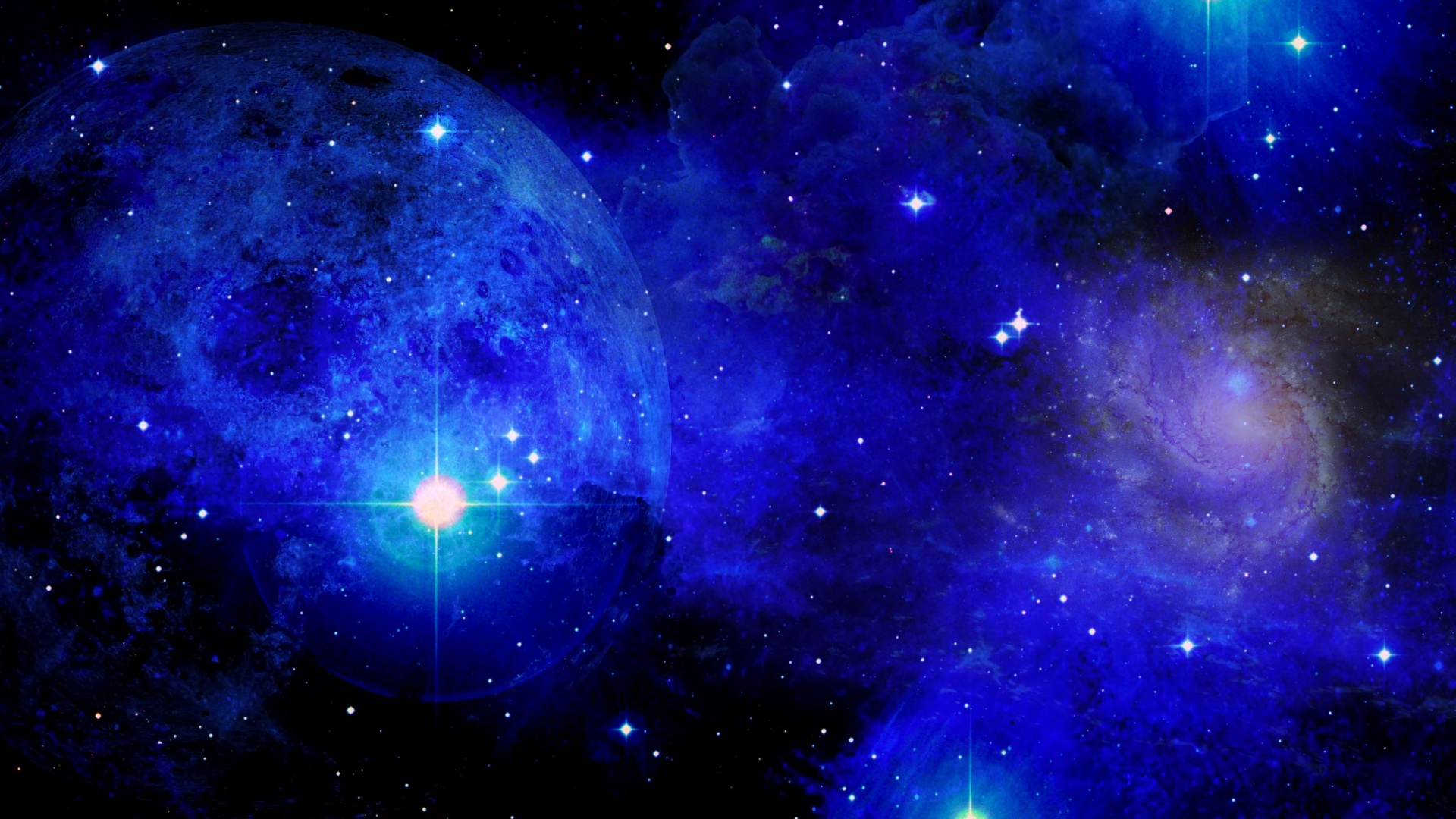 Write an acrostic poem for one of the planets.Create your own word search using words relating to space.Working with OthersCreate a mnemonic to help family members remember the order of the planets.Make a space quiz for your family to do.Primary 6SpaceActivity GridExpressive ArtsCreate a list of song titles that have spaced themed words.Create a picture of a space scene using materials of your choice.Let’s Get TechnicalFind out 10 amazing facts about space travel.Make a rocket with a parachute to aid re-entry.Social StudiesWrite a fact file about a famous astronaut. Create a timeline of space travel and exploration events.Health and WellbeingFind and make a space themed recipe.Create a workout for an astronaut living on the International Space Station.